Friday 24th March 2023Dear Parents and Carers,We are working with our friend and author Mr Neil Griffiths to raise funds for his project in the Gambia. Neil has been fundraising and helping build schools in the Gambia and as a Trust our schools are committed to support his fundraising efforts. He recently visited our school to talk to the children about the project and they were very keen to help.We would like to invite the children to join us on Thursday 27th April after school to take part in a sponsored walk. We will walk from Badbury Park Primary School at 3.20pm to Coate Water and back again. This represents the length of journey that some children complete every day in the Gambia to get to their school (approx. 3K).  Friends and family are encouraged to support by sponsoring children to complete the journey – each child will receive a sponsorship form next week.Parents and Carers will be responsible for their own children and school staff will support the children in After School Club to attend. If you are unable to join us on the day, please complete the walk during the Easter holidays and send us a photo. Neil will be waving us off on the 27th April at 3.20pm. Once the children have completed the walk, the sponsorship money should be paid into your ParentPay account by Friday 5th May 2023We look forward to raising lots of money for this excellent cause. Yours sincerely, 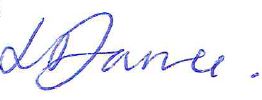 Mrs Louise DanceHeadteacher 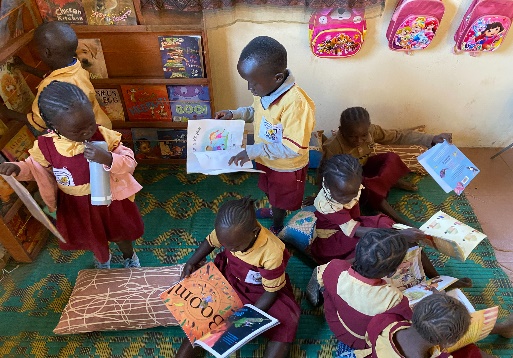 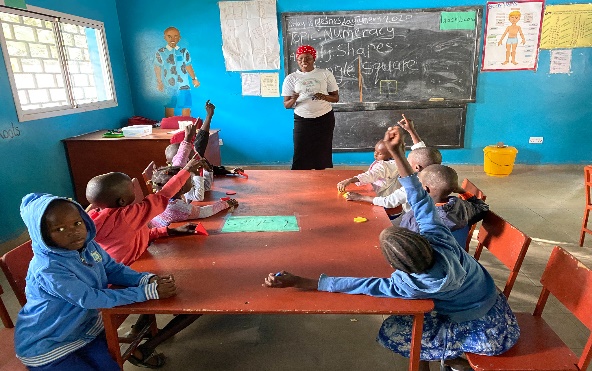 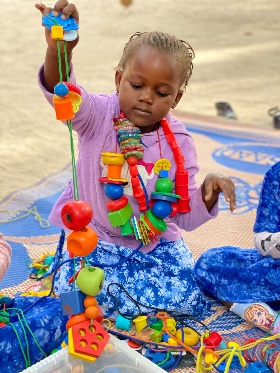 